H . A YU TAMIENTO CONSTITUCIONALSAN JljAN DF. LOS LAGOS,.JALI SCO, 20lS-2018- > -             El\ SA'1JUAI\ DE I.OS LACa ;, JAIJSCO SIE'IOO LAS 10:24 llU:Z HORAS ('()¡.. f-/•- ,:.:,:,. . 0_ VEIN liCUA 1 RO MINl:TOS ll L DIA 21 Dt Jl.UO I»L Al\O 2017 DO MIL fli CI lE I E. t rJ-,;:;;.,  •< 1POR W Qt E eSTANOO R F.liNJDOS '1 El.SALON 11 SCSIOI\ES LOS RlXili X.lRtS ()1!l(: f'0'	j: IN lt:GRA '1 EL  H. AY\!NIA\flEl\10  DP. SA'I JUM.;  DF. LOS l.AOUS. SE I'ROCP.Il  A.n,:LEDRAR  CSIA  SCSIOr.  ORfli¡.;AR IA.  Y ¡>.CTU COIOI/o.L'O fl.SERVIDOR  Pt  tiLICO.'1: ; ,.',4,;';¡,•	'¡;:<.'CAROI\00 D.L'\ Sf.t'RLTARIA  Dt   STI AYUNTA'tii:::-ITO I'ROCCD RA A lO\lARLISTA UE ASIST"KCIA  Y f:oK S\.CASO HACER LA t:ORRF.SO'Il>lhi'<TE OnCI,\R.\lORI;\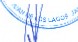 l>bQt:OR l)M t.r.<i/\.L.- -- -- ••--- ....... .......-- .. ..." - - ...• ....- ..••• • --- •..•.. .PRf ll)fSTI Ml<l\JCIPAI ,- C:. I.J,J,\l\f)l<O DE ANI>A L07.ANÓ.- -------- ···- RfSJ!\"'h. RFA}IJ)()RA MUNICIPAL- C.IWTII ARt't:LIA GU fi[RRH<: MARTiN .· ---·--··--PRCSfr-TE. RHiiDOR Ml. ICIPAL . C.JO EGl:AOAU:PE H\.f:"O IART!NtL - --------PRfSC'ITI<. REOIDORA ),JUKI CII'AL.- M 1KA. MARCbLA OF.t:tRRA VJ'"LA.-------·--------;\USCl\ 1 ­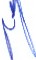 RHiiDOR M ,,, I(:JPAL.-C. AMiEL HF.K:IIANDF./ t'A.\fl'OS.- -------------PRESCI-11 r..REGi flOKA Mt jNICJPAL- M'lRA. IRMA lf TICL-\ RCYl\0 0 :'JAVARRO.-------I'RESP.VI' . RLGIIlOR Ml.'N K'IJ'AL-(;.6E:-'JA\11'11\TTLAt.O ESCOTO.-	---PR SEI\'T[. I!E(;IIlORA MÍJI<-ICIPAI•.-LIC. JCSSICA m.IZAI:IETII PAiliLLA!JF, I.IJNI\  ---I'RESCNTE. Sfl\lli('O 1Ul\JCIPAL.- IIC. PARI.tl ESTCC.v;GO l.AI.EZ RAMIKEL-	PRESEJ\"ffi.Rt.UJDOR Ml>;-'ICIPAI .,-. MTRO.JAVIER PA l.liLLA I.OP <:.- - -------------------At:SCNTF..'REGIDO KA MliNK'IPAL .- C. ADRIANA H ORI:S Z .R\IEÑO.-		_._   PRf5t" 1 -REGIDO K MUNICIP AL.- DR. A''IUNIO (';AI LARDO ALVARCZ.- ---------------AUSE'ITLRfGI!)(lK \ILINICI AL. DR. l.AVIO AlbiA"'DRO ))>;A'IDA DI.., "'OA.·----PRFSEI\TI:. REGIOOK  MI.Jl'I C'II'AL.-«l)OSJ>1\Nl:QNIO Gl:ILLI:'I  1\RGL:Il)..l.F.S.- ......-----PK I:.SE:-11(;.-----SEI>OK I::S REGITXlRI:S. PARA >:>'ECTO !>f.l lAR NICIO 1\ L.\ StSIO'I ORDINAR IA               DE AYL TAM iki\TO, SE HACC CONSTANCIA llEL CAMHUJ DE r r.CHA DE LA PRF.S \ITE. SESION ORDil\ARIA. POR INSTRl:C'CJ<)N t;S Dtl.. PRkSIOEKTE MI.'IIC.:IPAL CL r, ALEJAI\IlKO DC ANOA LOZA,O, MIS\IA  RI:Ul\'10\1  QUE  HAHIA  SIDO CO\l V()(.'ADA A t eLCCRAKSE El DIA 13 DE n 1.10 DEL 2011 FN LA PASAI>A SeSIONOlW 'ARIA llt AYINTAMICNTO "UMI:.RO 11 r>t. FECHA 29 ll JUNIO rm,J'RI:Sill'Tf:; POK 1.1.> CUAL A STA FECHA Y T(;f'o¡ l r-. DO UNA ASISTE.KCIA 1le 11 O:'JCE RI:NIDORiiS, 1'\!Ct.UY(;KDOA l, rRESIIWNTE 1<Ril\ I('II'AL. Sil\ JJJSIIF ICA!t SJJ I'IASISTbM:I>\ IIASTA FSr MOMINI OLOS Rf-.GIIlORES MIINJCIPALE$ M1'1\,\. MARC'ELA BECatRA VILLI\ Y ORO. JAVffiR PADILLA I.OI'EZ: Y JliSTIFICA'IIl() Sl: INASISTEKCIA f.l. ReGIDOR MI.'II CIPAL llR. ANTO'IU.l CALLARilC) ALVAR /.: POR (.() C)UE EXISl C)UORUM LF.<;AI, PA RA S\. REALI7.ACillK. Y POR LO TAN lO I.J.)S ACIJ f.Rl>OS Qlffi Sb I'OMCN Sf.RAN VALI IXIS. EN CO'ISI:.CUEI\CIA Sé rROCIlt:./1 DESAHOGAR Y PROvt R LLSlúlll.t'Nm:- -- - • - - ·--- - - .- -- - -- - - ·- -- - -- - -  - - -- - -- • •• • - -- -- ·-- -- • • • • ·--21 DE JULfO DP.T. AÑO 20 17P:icJna 1 tfe 8- - - ·• ·- --- - ·- ·-- ·--- ·• OKDE:-1 l>l:l OlA-·-· --- -··- -- -···- -- -- - • ·---l.-LISTA DF: -\SISTE"4C!A Y llECLA ATORIA OC QI.ORUM .·AClfEI<IlO.- I:SI   ri.. TODEL <lWEN llL OlA SE M'liEI'TliA DEBII>AMC:Kl J; OCSAHOGAOO, WDA VEZ QCF:.< -o¡¿	l'li('IO llli !:.SIA SESIO  SE  ro m LISTA  I>E. ASIS'IENCIA  Y SE KIZO LA+'l'  ,, .;:,; t   't.i:/\ [CI.ARATORJA Dh QUORt .M LEGAl.....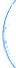 A1,i;!.,	·:,,·:	i(: j>.)J	tA UlCTI..IV\. A I\OBACIOI\ Y FII\MA Ofi..ACTA UE L S JO)I OWII':ARIA )IUMH\0•·<	1 DE rf.CiiA 9 lll:: llf)oUO DEL A;\O 2017 DOS '\tll DJ[CI$1ET1:.- ACI..'E.RilO.•POK 11\ ''"·' • ,;	.<( ' 't'll VO'JOS A AVOR ll LOS KJ:GIDO ES PRI·:SENTES I)LIE COJU:SPONDE A l!N.''1, .	,,,,,-  1AYORTA CALl'l'lt'ADA,S.APRUF.I:IA tL CONTCN IIlO OC LA MISMA Y SE FI_\M PAKA. · " _J. :rr·	C0:\'8TANClA.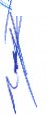 CO;\'STANC:M . • S/ENDf) WS /0::/B Dlf./. HORA.' CON	o VT!OCHO .\ff,\·I!TOS. Si'. INCORNIRA . /.A SAlA /Jfi SESIONES. 1:.4 REG/ {)(1/IA .RINI(.' /PAI. MTR.1. MARCHA flECt.'H/1,4  V!U.A, POli  LO (ifit' - PA/1'/'/R Dli   "fE ,\{0,1/E;Vm SE CC/f..VT.1 ('0, 1.1ASLWENCH    Y    ·mo DE   12  DOCE  /IEGff')()/!ES   .ltUN/C/J'ALES.   1·\'C'LU"r"E.·I)()  ALPRF.SIOE.\7li M!ilt'I<IPALIn.-  t,ECTIIKA  Y  APRODA('IO  DEl . ORD .N   OCL.  ll!A.·;\ClfERDO.-  LINA   VFZSOMefiOO A COI'\SIIl RACI()f', EL OKOEN Df.l. OtA PIU:.VIA\tF.NrE C!Rc\:L OO.I%APKOBAOO  1'01\  11OOCil  VOTOS  A   FAVOR   DE  LOS  REOiflORES Pl<kSt'NT!;S ()L.ECOKRC.SPOI\OE,)'I IJNA YIAYORJA CAI ,(fiCArlA .IV.- Cl. C. ALr:JA'lDRO 1* 1\.\;DA WZA'IO, PRllSllli'NTE 11JNICIPAI. \IEDIAI\ 1 E SU OFICIO MJMLI<O 2:BI12-CII7, DF. ft'CILA 1·1 DE Jlli.IO DIJL 2017, PJU;SEN f,\ OfiCIO OC Kl'Mr:K()DPU8S41LX '2017 Dll LA lliRECCION OC PROCESOS I. .U!SLA TIVOS OC FP.t:Ht\JJ oc JI. UO DEl. ¡ot7 I!S(.;RJTO POR. El SF.CLUiTARfO GENERAl. DEL (:Oto.GRESO llH.ESTAllO EL LIC.JOS!! f* !eS\:S R>Yto:OSO l-OZA.Fl\ t'-l Qlffi I(J:.t.ilm I.A \IDIUTA llEPROn.(. ro DF. llECRETil M.: K U 26408, POR L" QUE SI! R t:Sl:Et.Vf:.l\ DlVI:.RSA SINICIATIVAS l>b LI:.Y Qllt: Rr.rC>IUvL :-1 LA COKSTflliCION PI)IJ'J'ICA D'F.L eSTADO Llc.TAI.I("O F.'J 11-l\TCRI.; DE ANTICORRI:PCIU . ASI MISMO SOI,ICITA SE t'XPR!;SE SLI VOTO Y I':'<VIARLO AL I'OOrll  LEGISVTIVO.ACUER DO.- 1'01\ 12 DOCE VOT lS A MVOR Dlli.OS RC(illlORES PRES KTES . QL E CO!LRCSPONDE A  IJNA YIA YORIA  CAI,IF!CMJA. SE API<Li.tB;A LA  Ml UTA  m; l>t'CRCTO 1\0,26il t..lü/17, POI( LA QIJ>: SE RESIJM.VE.'I DIV R.SAS Nll.'IATIVAS >-" MATERIA UE ANTI("O l:I'CI(N. RErOI< l)() LOS ARTlCI .toS 12.21, 35, 35BIS, 51,56. 57. 60. 64. 65, 66, 67.72. 74. 0 , 92, ,9P' I06. 107 Y )117 Tf.'R, ASI COMO [.(¡S CAPIT!:I.OS111 Y TV LlEL TITI .I.O SEXl <) Y LOS ('A I'ITCLOS 1l1 Y IV fl>,J., TITliLI) OCT.-\ VO: Y bL CAPIIIJLO IV IWL TITIH.O SEX TO;Y  Se ADTCIO"Á  I:.L CAPITULO V Al. I'ITI.:LO S>XIO;TOOO\ DE LA CONSTJTI CIQJ' POLil I(:A DI:L FXI'AOODF:JALISCO. QIJ>DA C'tll'L-\ SIJo,fPI.>:DE LA MIN UTA l)h DECRETO, COMO >:srALOO ll L PRI:S>:vn; PUl\ 1O m;.\Cl:ERilO.CON FIII\DAMEI\ 1O El' LOS ARTICt/ I.OS 32. 35, .16, 37, 38 f.R ACC!ON 1Y •11DE  LA   I.E.Y  OF.I.  uOBIERN O  Y  LA  AllMINISTKACION   PIJfii.ICA  Ml!N ICLPAL  DEl.ESTAllO DE JAI.ISCO.V,- El. ll.t\.11. A COS RMAt;L TORK h BALL ESTEROS. DI .CTOR Oh l'w\ C. CION LIRDA'<A Ml.iNICII'AL. F.l. C. OSCAI\ JAVIr:K R0 10 C.ARC!A. OIKJ:CTOR O PROTI-,(,'CJOK CIVIL ML ICIPAL Y El.I,_G_ RA\t<ll\ PADIT.I.A PADILLA. ME.DIJ\)'(11,SIJ OriCIO NUMJ:RO 175:'0-P.II.\1.12017. ll FECHA 28 DI: JIJI\10 DI;L 2017, E\IITE'< DIClAME:-:,F.N ('IJM[.NDAI lO EN SESII)N OROINAKIA DE AY 1JNTA IIE N 1'( 1NUM CRO 0.\ OC F ('lli\ 16 DE MARZO IWI 2016. R kI'ECTOA 1 A fi CA l.fiiCADA I:.N PKOVIDCNCIA 11\T. tiM, COLONII\ Cf:'lll(O, MISMA <)UE FUL AlfCTAOA J>OR LA COM>l'llUCCI0'-1 DEL COI.t.CTOR .2 1   DE  JULIO  DF:LAÑ0 2017!'a inu 2 de 812 SESION ORDTNARTA DE AYUN TAM IENTOffif).• J'OR 12 üüC!i VOTOS A FAVOR 11 LO K bl.i >DORF.S J'JU";SF.N HlS, Qt!i:, COKRESP(I'ji)E A l.! NA MAYORJA CALJFJCAUA. SF. .WJU'F.RA, t::K J.(J l.iEKERA [L ll!CTAMt;.\'  PRF.Stt.TAfXJ  POR  F.l. D.A.H.  \tAACO$  RAfA El. TORRF$  1!1\LL Tt:ROS,lliRECTOil  DE  Pl.i\Nt.ACION   LRIIANA   MI.Jl'J CIPAL  EL  C. OSCAI<  JAVIER  1\0MO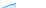 . .,toio.·  OARCIA , ()IR[ClOR Dfl PHOTEC('I0\1 CIVIl . ML')Jit Jf'Al Y EL !KG. RAM0\1 PADILLA,,,•"' ··>	·• ,   Dili.A ,  OIR h('IOR   1)>;  ODRAS   PUBLI CAS  MI!NICIPAI ,t;S.   REJ. ERENTIJ   A   LO,"'¡.'OMhNLli\00 MeDIA\ITtc SI:SIOI\' ORDNAIUi\ OF. AYUl"TAM!EKTO "LIMCRO OS OC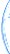 ''· !' •	>	'11.,\  16 00 MAKZO D>l·20 16, PUI'ITO D ACUF.Rl>O Xfl:FN LOS IFR.\tNOS DELCW  10\10. 17>K).P.U.MJ11, ELCUAI. Q(:EDA CO IO R FSPi\UX> DELPR>l>El'TC Pl iNTO'!.  1r"u't.._r :iiz."._·; ,·  DIJ. ACt:EI<I>O. ffi\ 1 A SCCKhTARlA 1)1::: ESTI::. H.AYl."'TAJ. If;l\ t O: EV. U)PARTICIJI.AR:«,	¡	,.,' INSTK LYC AL SINDICO :..tUNJCII'AL LTC.I'ADLO ESTE DAN CJONZÁI Y./ ILAMfKhZ,E\1"''"''	K I0\1 C:ü\1 F.l. D.A.H . MARCOS RAFAEL TORRbS DA! l.tSTERO$, üiRECTOR Ot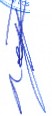 PLAlW.ACIO\II RBAI\A ML').1CIPAL. SE UBE J; H TRAt() llE COI.i-("roR llWo\0100 POR LA fiNCA l;_'j CUCSl'fOl" Y S> rROBII:4A C1.ALQU ILR 111'0 Dll ('()1\STRI!Ct'IOl' SOBRE: >:1.COLEC.rOR, Tlli L.J\IDA\liJO RESPON SATIII,!DAOr.CONFORME A DF.K ht:J 10 I'ROVEA .t'ON FlJNDAMbi'lTO EN l,1)S ARl Jt'I.!L.OS 7. J.l  3? 'f\CCIOI\ 11. V Y X; )8 Y Sfl fRACC'Iü\1 11 t>E  LA  I,EY  Dhh GOBlliR l) Y  J."  D'\ti'IJSTRACIOK  PliHJ.K'i\ ML IClPAL Q[J.IiSfAOOLIEJi\US{'O:ASI \tiSMOI.OS MnCt..LOS 113.114.115, 117Y OEMAS AI'LIC AilLES OF:Í.REGLAM!;\ITO Dio l\YlJNT..\:..t!J:\ITO.VT.- LA MTRA. IRMA I. TICIA K YNOSO KAVARKO, REGII)ORA DE F.I)LCAC!O'I, Y LA CO\tliKIDAI> 00 llAI.(,'QNtRO llE ARR ifiA. MCI.MANTE Sll  SCIUTO 1>1- FECHA  17 OC JULIO DEL 2017,SOLJCrrA SU APOYO PARA LA lU:"LIZAClON DE UNA CANCHA  llE USOS.\IUL.TIP LES,  EN  LA  CO\tlii\IDAO  l>E  IIALCO\IERD  1)!, 1\RRIOA.  SE A\II;XA PRF.Sl. I'U()STO  PROPOKC!ONAIJ (J   POR   I,A   DIRECCION   llb  ODRAS   PUDLJCAS:\IIJN ICU'1\l.F.ScACt:ERI>ó. • POR ll OOCF. VOTOS A FM'OR OE LOS Rf.GIJ)ORES VK ESEl'TF.$, !)U() CORRESPONDE A UNA MAYORL CALIFICADA ,SE TURNA 1.¡1. PRESO:K't.E SOLICITU D A l.C. LLIIS Ri\1:1. MARQUEZ GUILLEN , DIRECTOR DE (ii;;STORIA Y I'ROMOCJtlK.t'ONO:>.C)CA. CO A 1'1!1-CION AL LIC. JOt::L VAI.I>IVL.>\ G0 1El' SLIDD!Rf'TOR DF. I.A lliRECCION'EI'(MF.\CIO:oi, PAR,\ QU() 5 - DE\1 A I.A f!IRI>A  Uf.GESTIQ.\AR  RECIJKWS ffOERAL '  Y!O  E. rATALES  l>t::  L05  ll!VE.RSOS  PROGRAMAS  E\1  Lf>S  CUALES  S l'l'CDA \ICAIJSAR LA l)llAA SOLJC:ITADA F.N l-A CO:\IIJI\ IIJAD D'F. HALCONF.K O OE t\RRIIlA.  CON  Ft!:-lOAME\ITO  EN   LOS,\RTICIJI.OS  35.37 PKACCION   II,IV,  V   Y  IX; 49.  SO  Y 80 lll:: A Ui\1 DEL C.OI!IER". 'I Y LA AD ti'II SfRACION PUBLICA \t LIKICIPAI.  llt::L 1!-'ITAl>O 01: JAI:JSCO.CONSTANCIA•• SIE:W O /.AS iO:JJ I)IEZ.J/ONA$ C:O.V Cl.\'('{(f4'TA Y'1'RiiS MINIJ1YAV , SEI.\'CORPOR.1 A lA S..fl.A JJf;.t;SJONES.n REGIDOR MUNICIPAl  ,\fTRO..JAII!f.R PAD/1./.A1.0/'EZ. POR 1.0 QUE A.PAKITR DE f:SJ'E MO.\I}:.Y7V SE Cl/f:\'TA CON 1-A <.5/STENCI.<  1'I'OTO  Dli   JJ    TRECI;  kE.GIIXJijliS   MI/Mf;Jft IJ:CS.  ¡,KLL?'TiNTJO  :tL   PRF.SIIlt:.\'TEMUNICIPAl.VIl.- LA MTRi\. Jl{\t>\  CTICJ A REYNDSO NAVARRO. KEGIOORA llli EDL'CACION Y L.A COMHl\IOAD C[)(.CAriVA TJE LA J:SCliF.J \ VAL(NTIN GO-\olf.Z >ARIAS.MHl!A\ITE SU LSCRrro  00  FF.('HI\   17  llt::  JULIO   lli::L  2017,  SOLICITA   5U  APOYO   PARA  LA RCPAR,\l'ION DF. I.A DARDA PERJM()TRAl. QCE DA AL LADO JJE LA CALLE Y T!lll'!E DE Al:l'll llA ALREilWOR  Ok d METROS POR EL LADO INT()RIOK  llE LA ESCl! LA. SE¡\NEXA PRESUPUF.SI'O PROPOKCJONArX) I'OR LA f>IR I;;('CION D .OBRAS Pl.HJ .Jt'/\5 tUI'(J('IPALfS.ACm:NJ>O•• POK  13 TRCCE VOTOS A  fAVOR DE LOS RéGIDONS PRESf.l'd S. QCE CORR F.SI'ONDC A UNA MAYORL\ C>\I.IJ'ICADA .SF. Tl!RNA LA PN•;sE TI?.SOLICITUD AL  C. L.UJS RAl!l_. tvi. RQI!E¿ GliiLLEl\,  DIR CClO	DC GfiSTORIA Y PRO\tOCIO ECOi\01>-UCA,  CON ,\TCJO'I AL LIC.JOEL VAI.Illii!A GOt.fF./,SUBDIRU'HlR  DE LA OIRI:CCI< \	4E'It'IO\I, PARA QUE  .N v:-l !ON Cm; LA REGIIXJILA C\11Jl\ICII'I\L MTRA. lRMA LETICIA. 1\EY\IOSO 'IAV,\RRO, REGI DORA DE EOIJCACION. SE DF.N A. LA '1 ARE!\ Dk CU:-lTIN1JA R CON LA l_ii;;STIO\IIJJ:; RECUR50S YllDE RALES YlO ESTA 1ALES I>E LOS DIVERSOS PROC.RM!AS (F.SCLrLAS Al . CIE - INIFii.DILVFF.JAL) EK LO$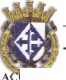 2 1  DE  JULIO  IJELAÑ02017Plil!iruo 3dt 8. - -.......12 SESION ORDINAIU/\ DE AYU.'ITAMTEN TOc1 ¡, l'UCOA F.'ICAL'SAR LA 01 1('1!'LO DE R FPARACJUN nr, RAIU>A 1'1'-RI\.fF.TKAL. DE LA r,SCUI:.LA VALE:\'TN (JUMEZ rARIAS. CON fUN DA \lEN 1U t;N LOS AR TICL'LOS 35, .17 IV\CCIOI\ n, IV,V Y JX;49, 50 Y #O DE LA LI'-Y flf:l. (jQJ:IIERNO Y I.A AllMINISTRACIC)N I'UDLICA M.NlCIPAL DEl. 1-:S I'A ll(l DE JALISCO.¡¡.T')t::,:,...,_'·"'"  •• • '·'.>:.,..,,. "'l".f;.·;·;·:.\1<"	;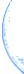 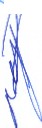 fl .-I.A MTRA .IRMA l.t.riCIA RF.YNOSO NAV i\RR(),  CJIOORA DE F.f>I , :At'IOK Y LA<	((. j>.)J	C.\IUNI0.'\0  COI.CA IIV.'\  OC  LA    SUJELA  PRIMARIA  PEDRO  MO  N O.  OC  LAC(lf-'IUNID.'\0 DF. A JOSE DE LA CAU:R.'\.MCOIAI\ 1  Sl.' ESCRITO [) f H'Iil\ 17 DC\ ':.i: J..'.·.\ :- !)J!'W  DCL  2017,  SOLICITA   SU   APOYO  PARA   l A   t:QI<STR UCCIOf\   lJ VN   DOMO.	,	,-r OTECCIO  PAR.'\ LOSALUMNOS.SE ANTIXA I'RJ::SUPUJ:STO PROPORCIO AOO POR"'•-. ''".<;'.A DIRECCION 1>1- OBRAS Pllfll.ICASMDIICIPAI J-S, AS! COMO SOLICI 11.:0OC APOYO fiRMADA POR LOS PAORGS DE FM\ILIA Y UIR ECTORA DE I.A <;C UELA P[ORO MURE  O.ACUERDO. - PO)(  1) TRECE VOTOS  \ FAVOR 01; I ,()S REGIDORES  PR St:NT ES, Qt:F. CORRESPOJ\DP. A  IN A MAYORIA CALifJC \fJA,	TU RNAl.A  PR  SEYfE SOLICITIJII Al  C.  LlJIS  R.'\ IL   fARQlJ E¿ (JlJLLEK,  fJlR J;X.'TO R  OC  GF.STOIUA  Y  PRO\KK'ION ECO OMI('t\, <.:ON ATCNC U)\1 AL LTC.l()F.J. Vi\LOIVIA GOf..IF.7., Sli:ID!Rt;CTOR ll I ,A DIRCCCI0\1    N  MCNCION , PAIV\  Qt:F.  8>.  liNION   COK  LA  R EúJIJOIV\  Ml;.IICIPAJ. MTRA.IR\IA 1·ETICIA Rf.YMISO NAVARRO. RhCJIDOR.'\ OC F.OU CACIOK, SC Ot;t<: A I.A TAREA DECil!\l lNt:AR COl\ I.A CJESTION Dll K H'URSOS fF.DF:RA J.t;S YlO tSTATAI.I·S DE LOS  DIV R SOS PROGRA   lAS (L.SC:lll)LA!>  Al, Cl[li - IXWl:t>IIN.fLJAL) C\1 !.OS('\.:ALES SF.I"- QA CNCAliSAK LA SOLTCm>l> I)J; CQI(STRUCCIO'I llE UN 0010 r.'lEL PATIO l>t-  1,.¡\ ESCUD.A E\1 MDCIOK. CON tl'NDAM CKTO FA  WS t\RllO:LOS lS,3?  rRM'CIOK   it, IV, V   Y  LX:  49. 50  Y  SO  DE  LA  LCY  f>.l WBIERK O  V  I.AAD\11\ILHR.'\CION Pt:lii.ICA  IUI\TCIPAI.Il eL liSTADO DF.l. I.ISCU.IX.- LA MTRA. lkMA Lll'I'ICIA RCYNOSO :-l1\VARRO , REG IDORA DE EDl'CACIO'J Y I .A C(IMUNIDAQ F.filJ('ATlVA OC LA P.SCIJbLA PRIMARIA t!E'IlRI JU1\RCZ llf: I.A COMUNID/¡.0 OP. VhiUJOL·\CAS, fi'J>IA I\'1 ¡; SL' tSCRITO DE CHA ITDC JULIO IIEI. 2017.SOLIC.ITÁ S l APOYO PARA F.l. ARREGLO OCL Al!l.A nr,; lJTCtiA t;SCIIJU.A. hl\ 1, l'RESUPUESTfl M' HA('E ME:\CION ll PL'ITURA PARA DOS' AULAS ES LA PRIMARIA Y JARO!K Dt J\11\0S.SE ANLXA PRt;SLPLII:STO PR OPORCJO ADO POJ!. LA DIR EC<.:IQI\ DI: OIIR. S l'v!IJ,JCAS MI "'ICIP.LtS.ACUI:RUI.>.- POI\ 13 TR!:.CE VtllOS A PAVOR 04 LOS KE(Jf[)()J(ES PRCSINJ. . Qllt CORRF.SPO'I l>t A t.>!A 'I.IAYORIA CALIFICAOA,St'1III<'IA LA P SLNTE SOLICTf l.l> AL C. Ll!IS R.'\1.. . IARQlJhZ OUJLLEN. OIRECTOK l>t. O(STORL\ Y PROM OCIOI\ I:CONO\II CA.(.'())1Anl\CION Al- LIC. JOEL VALDIVIA CiOM Z, SLIBDIRCCTOR DI ,I .A DIRECC'ION 1\ MllKCION, PAR. QUE EN UJ\ 1()'1 ('A-, 1.¡.\ RE(JIOORA MUNICIPAL:I.ITRA. IKMA LJJTICIA REYN0$0 N!).V,\JlRO. R (JIDORA Üb llt:CACJO . SE OIN A I.A TARe,\ llc CO TINIJAR CON LA CJESTION llrt RI\C:lJ KStlS f DERALES ViO ESTA TAI. S ll LOS DIVERSOS PKO<iRAMAS  (ESCUELA S Al. CIE - INIFED/I .IAL)  hl\ I.US CIJAI.F.S SE PUCDA NCAllSAR LA SOLICITllll llh R F.I'AIV\CION DE Al:l.A 11 l.A hSCU  LA PRIM AR IA 1< '11'10 JLIAREZ DE LA C'OMlll\ lllAD DE VERDOLA GAS. ('()1\  f L'll>A. IENTO CN !.OS AKTICLLOS JS.J7 rRACC'ION 11, IV, V Y LX: 49. 50 Y 80 OR I.A I.EY 1>1-L OOBtrR.'IO Y I.A All\t l'IISTR.!\CI0:-1 Pl hi .I('A \ILIIHCIPAL DEL CSTADO 01•.JALIS('O.:>-  SOLICI l'lllli S llE E)IPLEADOS \H. '<ICII'ALES:X.-  LA  C.  LETICIA  lillfl H  MARTINEZ  MARil\,  ShC:R T!\RlA   E EL  ARiiA  1)1; PROV cDURIA . Mr.fJIAI< 1  U eSCRITO DE PliC'HA 115 llt; Jt:LJU DEL 2017.SOI.ICTTA APOYO ECONOM ICO I'A KA SOLVENTAR LOS l'IA 1OS ti NERADOS POR U!\A CIR I)(aA ()Uk S lE PRACTICO 1. PASAD() Ol DE JUNIO. I)IC'HA ('IK UGLA fUE Rt;ALIZAI) \ ENl. I'IHI l'vTO JAL ISCmi\S lll-; C!\KCEROLOOIA. TRATAI\Il()SE DE l A CIRUG IA OC Rh<:ONSTRVCC ION DE \lAMA, ESTO DEOIDO A Ql!t. S I'ARTE DE SU TRATAIIINTO, DICIIOS  GASTOS     ASCIE DCN  A   I.A   CM IIDAD  DE  59.998.48  (' llEVE  MIL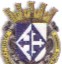 21 DE J ULIO DF.L02017Pá¡¡ina   d< 812 SESION OROJNARIA OEA YUN TAMUJ\TONOVCNTA     Y    OCH()    f'cSOS   48ii(H)    M.N.),    I.US    C'TiAL>;S    FUCRON 111\ICAMJ::'ITE  DtL M;\ TF.Rl>\L  DE SV1LIRA  Y (jRAT'AS  QT¡¡.; s¡.; NECr:SJI ARON.ACUERDO.-  I'OR  TJ  TII>.('E  VO'nlS A f'AV<)I(  DE LOS  K>l.iiOORES    RfSEl\IT.S,  QUC_	CORRfSPO'IJDh A VNA MAYORIA  CAUf.ICAilA. SE AeJWE BA OTORGA R '"'CIYO,o;,;,,;,,	f.C!INOM ICO   A   L.  C.   L.ETTC IA    EDITII   \t•\RTMZ  MARIN.   s.(:RETARIA    [)E/,_,••··_.;.r..;,, ''<.   PROn.éOURIA,   I'OR   LA   <:A'ITIOAil   DE   $•), 93.48   (NllhVE   MR.  'IOVECIJ:I\ 1OS'/ \!a	' 'OVb,TA Y OCHO PESOS 48/100 M. ,) PREVIA ('OMPROHACIOI' rJ<,( :,\L ANT!, LA.	'._'(f1j	lf ACI>J>.DA  \fiJI\ICIPAl-; CONTADIIJLA.NDO  !':STA  J:ROC.ACIOK  t:l\  1,\ PARTIIIA\	,,.,1"	riJU:St:rUF.S'I'ALlSJ.-.lfi:'DJCINAS Y PRODliCIOS FARMAC:Eú7TCOS, OJ!.LCAPI'I' U LO'". ''' '" '' '··" F  51H)•• PROIJI!CTOS QI/IM/COS, FANMA CEI./1'/C:OS Y DEI.A/JORATON/ 0 OCL RF.Ct, I\SO' .._,,	. IJE vASTO CURRI!l:\''1 E;	APOYO ECOK0\11('0 PA'RA SOLVJ:K l'AK LOS GASTOS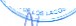 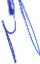 G>,..,ERADOS  POR   l•'<A  ,CIRI.()lA   DE   1\)::COI\ S'fK I)(;('IO.\;   l>b   MA.\IA .  C.:OI'1'\. 0AMF."''I'O E'II.OSARTICIl.O )S Y31fkt\CCION 11 Y IX; IJ5Y 136 DE LA l.hY DEL1;()BIERNO Y LA .\OM 1\IISTRACI()\1 J'UOLICA MUKICl PAI .Ó.EL f!STAI)C) DE JALISCO.XI.· L'\ C. MYRIAM (;RJSf LDA MA ('lAS G.4U.JUIOO. AIIXJL&\ R E'II.A Oltu:<X'J( ' DE J(b(jJSTRO CIVIL, \fF.IllANl'E !.L tSCRim Ob [CBA  1>1!tu:CIDITX) 30 01: .11:'110 DEL 20 17. SOI .l('J'fA APOY O PARA ('IJijRIR L(lS Ut\STOS .MWICOS DI-:IJNA CIR l.lliA DE RODILLA QUE LE HJI\ REALIZAI}¡\, Y CUYOS GASTOS 1\ SCICNDE'I A LA CA;>. l llli\0 1)¡.; $14.760.6• (VCP.\TI(.:UATRO MIL SETEC:IbN J OS SESF.N I'A PCSOS 69'100 M .N.¡.ACC!EIW(). • OOR 13 IRECE VOJ()S A fAVOR OC LOS K>(iJOORES PK ESENTES.QI:E CORRESI'QNO G Á UNA \tt\YORIA (:ALII'ICAI>I\, SE TUH'IA;, COMISIO(" EDILICIA !lE SALUD.   I ,A   PRiiSP.'IT   SOI.ICITLID.   COMISION    PR>.SIOIDA    POR   EL   RWIIlOK:>IUNICIPA L DR. ANl0:-110 GALlARDO AI.VAR.EZ Y COMO VOCAI.>S LA REGif X)KA MUNI('JPAL MTRA. M.ARCF..t-. \ BtCJ:R KA VILLA Y U IUlGIDOR ML.' ICIPAL DIL f.LAVIO AII>I A'ORO Of• A'>DA DE ANTlA,I'ARA QUJ, 1:..\.IITA)I DKTA.\4CN ANTb bSl'E1.1:.1\0 DO AYliKTAM!f,NTO SOORP. O'IORGAR A OYO CCO'NOMJCO 1\ LA C. 'IYRJAM OK IScL01\ MACh\S GAI .I.AI(I)O,  ATIX ILh\R tN I.A LIIREG'C!OI\  lllo RCG!STRO CIVIL.POR l .A CA,N liiJAO Dl!S24, 760.69(Vt;I'N TICUATRO MIL SEl'ECI!il\ lOS S SD\TA eSOS 69!100 :.L'I)PAM A ('I.'ORIR I OS GAS'I'OS M>OICOS DI< IJ"A CIRliGIA llt 'ROO!LLA (Oó'. I'I:'IIDA.\1E:4TO bt>. LOS ARTICU LOS 27, 35 Y J7 FRACCI()'I 11 Y IX; 135 Y 1.36 OC LA 1 >,Y Tli-:1 , OOOI !ZRM'J Y LA AIIML'IISTRACIC)N PI.'OLICA \ILINICIPAIJ JJY,I, ESTADO 111-; JALISCO Y l,() VISPTJ F.Sl O E'l LOS AK.TÍC¡; LOS 39 Y 40 DEL K>.(iL'INIEI\'TO llf: AYUNTA \ll ::o.JJO.Xll.- 1-:1. C. GI.'S1'AV() IIER F.IJI4 EI\RIQU1.7, CHOFCR IJJ; OBRAS PIJHI.I C,\S MUNICIPA L,S. METJ[AI'I f'E SU J:SCRIICJ DE fCCfiA 29 DG JllNIO I WI 20 17. SOUCII A APOYO EI'U'IOMJCO P4KA SOLyt"1AR LOS QAST(l'; !}RJ(llNAD<>S U> LIN LEGRAUO PRAC11C'.Ail0 A SI! F.SPOSA LA' C. J(MQUINA; 8Al .IISTA FABlA':>. lllt'liOS GASTOS ASCIEN IJtl\ A LA CAN llllAO DE SR , 780.!16 (0CIIO Mil.. St;TECTCNTOSQCiiE.KTA Pf.SOS 96il00 M.:O. .),ACU ERDO•• POR ll I'RfCE VOHJS t\ FAVOR llt:L.OS RCGIT>OM>S PRES!:m'F.. . QI,E CORK .Si'OND[ A IINA )tAYORIA ('AUf'IC,\OA. SF,TtiR'iA A CO II JON EO!LICIA ll€. SALCD, LA PRJ:ShVH' SOLICIII JI>, COMISION PRESIDIDA POM EL R[GII>C>M MlfNIC'II't\L DR. ANI'Q\110 GALLAMilO ALVARhZ Y COMO VOCALI-;S l t\ REGJfJ()RA MIJ'NICII't\l MTRA. \I¡\RCELA RKERR:\ VII.I.A Y ¡.;l REGIDOK M l.'NICIPAI.  [JK, FLAVIO AUlJAl»1>KO l)f "-''DA UE ANDA. PARA 1)111;Eo"'ITA'I DICTA \tEN A.'ll'E E PU:I\0 llE AYL'-IAMI NTO SOBR> OI'ORGAR APOYO ECONO:O..fi('O AL C. GUSTAVO lffiRF.DIA  ENRIQIJ>.t,  ('IIOFJ:R   m.;   OBRAS   I'I.BLIC/\ S   Ml:'IICII'ALES,   POR   I .A CAl\ IIOt\0 OC$ 8,7 0.!16 (OCHO Mil .SETECJEN lOS OCHENTA PESOS %1100 M.N.) PAKA SOI.Vtf\ Tt\R LOS G. STOS ORIGII\ AIJOS OC 111\ I.EUR.>\00 PRACTICA i lO A SU ESI'(> A LA CJUAQUINA  HM.TISTA FAIJIAI\   COl' fl/1\llAMEI'TO CN LOS AKTK'\.'LOS 27.3S Y 37 tKACc.:tON  n Y IX; 1)5 Y  136 llt 1 t\ LEY Df.l. GOBlfR.\;0 Y LA AllML'IlSTRACIONPlffil.ICA    WNJCIPA I .L>EL ESTADO  lli::JALISCO  Y  1 O DISPUJiSTO >.1\    1-US ARTiCIJI .(JS.19  · ·10 llEL Rf>GI.AM ¡.; TO DE AYIJN f'AMIE'ITO.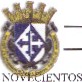 2 1   DE  JULIO  DELAÑ02017Pá .	SdtHl>    SOLICntrllt:S llF. APOYO A I.A CIL'IlADA IA:#··-·- '·<,,,í s-'>  •p• '·;.XTII.- L-A C. nJJ<\ Gl:AI>ALL'I'[. PACHJ::CO UWI .MIDIAI'>I'E  SU T:.SCKITO DL   M  HA 11 DF. .ILILIO DEl. 2017. OI.ICITA APOYO IJC(li\U UCO PAIV\ CUDRIK LOS GASTOS FUl\'E K. RJ OS DI-: U COt-.CLIBIN O 1'. >JEM f:SIO DE JESI JS CAMPOS RUIZ, ()I JI N RI::CIRIA  APOYO bCONO\ti(:O POR  PAKTE  Df:l.A YUI'TAMI    'ITO YA  Qllb L \DOKAtiA1	,'f \&	OMO \tA[Snm bl' LA .SC\;ELA llt' EOCCAI'I()t; T:.SPU'IAL lEAN PIAGET. DIC' S,=	ASCIE'<Dt'N A I.A CM,.IDAI >llE S 12,000.00 (DOCh \.IIL l'LSOS 001100 M.l\.),'	!>,:ltEl.\1'1 r.:• •',\11.."l.t.,,...¡éWTO;:.r	,,..ACU IWO. • T'f)R 13 Tl\f \CE VOTOS A FAVOK DE LOS KEOIOORF.S I'IU::SENTF.S, ()LIE"iltoo--.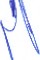 .lf.o ·COKRESI'Ol\'11 ;\ LTNA  I'>IAYORIA  CALWICAilA. SE Al.TORIZA OTORGAR  AY UDA>.<.'ONO).IICA·I'OR LA I'ANnDAO llll S i2',000.00 (DOCE \411. PESOS OWIOO MK) \lAS EL IVA ('ORRh I'O!'-'DIEl\ 1t', A LA C. ('I!LIA Gl!AilALUPJ¡ PAl'I ICCO LOPt:.! !'ARA CU!lRIR él.100% Oll iA>S GA!¡TOS Fl."LRAKIOS DE SI J ('Ol'ICL'lllt\ 0, LL FINAilO NGMI SI() DE.ffiSliS  CA WOS  Rl JÍ,  Ql:!El'i  XEUBIA   Al'(.lYO  f.Cq'IOMICO  POR.  PARTk  OEL A'v1 .'1TAMITii\'IC)  YA  <.)I (¡;: ''LAOOKABA  C0.\10   IAE IKO  lll' I.A  ESCUF.I.A  DE llDIK'ACION  .SPECIAI. J .\ti PIACWr. LA AYUDA SE OTORGAR Á MEDIAYil- 1.<\ PRfc ENTAC IOt\ IJEL CÓMPROBAl\l!i ORIGINA l. QUT:.Cl;\4pLA CON I .OS REQillSFI()S Fl C-\LES  f>hl.. PROVEhllOR  QIJ>. BRINDO	L SJ;RVICIO FUI'ERAL.  E !TTIE'IOO CHEQUJ;  t-.OMIN ATIVO  PARA	1\DONO   A   Cl!EN I'A   DEL	PROV CCDOK. (:ON>UNDAMF.I\10 CN LOS ARTICULOS 35, 37 OC LA LEY DEl. Cj(.)BICR'-10 Y LA AllMINISl RACIOI\ PI  KUCA :\41JI\ICirALOI-I  fSTAOO lltJALISCO; ASI MISMO('OMO 11) DISPl:f.\I'O EN EJ.ARTIC'l:I.O (>I OELA l.hY PARA LOS SERVlOORS l'ÚDLI COS I)EL STAOO lli>J;\LISCO  Y  SI..S   JNI(:IriOS.X'TV.- ASUl\TOS GI:l'íERA LES.-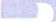 SE >l'I-Cil CONSTAR POR PARTE llEI.. L.C.P.f RAFA I. PADILLA KOUGOl\', FL"'ICIO'IAP,IO H.:CARCADO IJE LA CRETARIA lli::L AVl!Oil A\tiENTO, Y C()t; Flll>lJAMC.'TO F.l\ tLAATI<•'.t:I.O:!) (I(CISO A) FRACCIO'I VI  Y 119 UI '!DIO PAK KAt'ODEL RF.GLAM!l>JTO lll! AYIVI'AMICNTO Y I'OR 13TR.,;c¡¡ VOTOS A fAVOR rn:LOSRtCHIORi¡S   PRt;S.tKTF.S,   1:-.ICL\JYF.t-.¡l()   AL     IU:: JOili\TF.   1111..:\IICIPAI"   Ql:ECOR KbSI'OI\OF.,A l.:-JA MA YORJA CAI.I FICADA,SE AOI:::-.IDAI\ 0J TKLS PUNTOS MAS A TRATAR 1;1\ t.ORDC'-1 llcl OlA Sf.<ll:-.1 LO D!SPUbSTO C'-ii.OS 1\RTICLl.OS lS. 49 tiV\CC IOI\ V \' 6J Dk 1.-\ LLY Ofl OOB!ER '0 Y LA ADMIMSTMCIO Pl.llLICA MUNICIP I IJELJ;.\TAilO DE JALISCO, SIENDO S !'OS LOS Sll1iftittTES:.\Sl::\'TO CI'I\'!;RAL 1  I.A MTRA.MAI\.Cfl.,l. Jlf;C RRA VILlA.  I.A C. Rl:lll AR!'FIIA GL'T!ERR>I MARnN, Y LA C. \DttiANA ft._OR(!.F.tRMEÑO,PR hSIIlt::NTE Y VOC.AU::S DE LA CO\.II SIOI' LDil.l('lo\ DECL'LTIJRA t•TURIS fO,'RESPCCTIVAM I:.NTC   OlAN 1 Sl: G CKIIO DC l'f.CHA 18 DC nJI.IO l.lEL 2017, E\.I ITE:'-1 DICT'AM N RESPECTO IJE LA SOLICII I Jll ENCOM!!N lli\Oo\ CN ShSION DC AYI!'ITAM!Ili'TO :'IUM eRO 11 DE f EC'HJ\ 29 DF.J IJNIO DEL 2017. !\ G. 3. CN I JO'IDE LOS PAilRES OL FA \t ii.IA o¡¡ LAS AI.IJMJ'.AS DE  J..t, Al:ADB.\IIA  DANL\RT,   LICITA!\ APOYO  PARA  Cl.BRIJI.  LOS  C'U>"J'OS COMPI.E\.IENTARIOS Y VIATIC()	!'ARA LOS GAI'AOOR hS  llf:'L  PRP.>ILR   l.llliAR ACIONAL CN SI. ('ATCGORIA Y o\CREEDOKkS DE LAS llhCAS OTORGADAS I'Oll PARTh ll "MDLD MUZA OC LA IJAN ;(A" Ffl\'AI    'IACIONAL 2017, YAQU!l SOLOn.Ktu: LA 11\S<'IW'CIOl\' CloK SO Y CURSO'> 1'\TENSIVOS tN EL EXTRANJ t::RO. MISMO Q\1  SE RI:AWA RA EN L... CIUDAD DL l iMA PERl: I.OS ll!AS DtL 11AL DE AGOSTO llfLPRLSF.t-. 1E 1\ÑO.ACUERDO POR 12 DOCE VO lOS A FAVOR  Ul:: LOS RLGII JORES  PRJ:.ST:.t\ 1  - . Ql.'E COK KhSPOI'DL A II  A MAYOK IA CALIFICADA , s¡; AI'Rtl!.DA, E'l LO GENLRAI .Y  t\ lO PAR'J'J CULAR. :1.IJICTAliiF.N I'IU::SE.I'TAOO I'OR LOS R CCIIli.IKbS MDITCIPAI . ..S MTKA. MARCELÁ KECERJL-\ VII.I.A , L·A C. RlJTH ARCELIA GIJ l lhRKE Z MARTil\, Y  I.A C'. ADRIANA  FI.ORES :li:I!MEKO. I'IU:SIDENT E Y VOCALES DE LA COMISION EDlUClA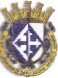 2 1   DE  JULIO   DL::L AÑ0 2017Pác.üna 1\ dt: 81                            Yn:RISMO RLSPECTIVA\I N lE. RESP.CTOA LA COMISIO'I FORMADAEN SESION UROr.-;AR.L    DE- AYl.NTAMTFJ\ '10Nt:\IE RO  11 OF.  'I:'CII A 29llJ:: Jt::-110 Dtl..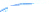 . .,:.  ·io0;,; •  2017, El\ eL PtJN 1 U Oc ACl•tRDO A.G.J:DTC'I'A \U.l\IAI\'U() A FAVOK llRINDA I{ AJ'OVO,;: ._,.	· '"'\ ·C(JI\(l\tfCO P(lM LA CAN llOAO D...   20 f?M. tJO (VEJ."."IJ;' ·\.f.IL PESOs ()()1!00 ;\t..V ;A LOS>IT_..:_	'• . ORF- Dé fAMI LIA:TUT!JI(J,S 0[ LOS Y LAS ALl'>fNAS OE LA ACM>t:MTA u-."ZAR.1	it\r,'	c'oMO FSlDIIJI I ECOMIMJCO PAKA C'l:llK IK  PARTh DE LOS VIATICOS QUE Sti·.	,, ,l?l'f; .	fJ'NCRf:\1 POR PAK'IICIPAR 1\ EL CO\ICL•RSO 11\TERKACIONAL OF. llANZAXTX) ti''{;.. ;,.,.,':f..;;t¡.'j. ._  .    ,.'A   Cri.IDAO   DE   LHVlA   PI-:Kll   APOYO   éC()i\IOfvUCO   QlJH  SE  01OKOARA   A    LOS.:, .	,	ENCriCI.-\DOS Ql W SC Of.SCR.JOL EN  L DICTAMEN Al\F.XO AL PRF. E'ff[¡ PI.'Vro O[; "'"'·"" ·':	A('lJCROO. CON f iJNllA!>fF.N 1'0 LN l.OS ARTICLLOS 27.J Y 37 FRAct'ION 11 Y IX DE   l..>\ LF.Y DEL GOtiii:.Rl\0 Y LA ADMIMSTRAC'IOJ\ PUDIJCA ML'Nl\IML DCI. F.STAOO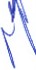 D[;JAI.ISCO.ASUN'I'O G[I'\I:KAL 2 - LA C. MA IELA HhK NA'<Of.i'. AMPOS. h\ICARGAIIA O I'AGOS, MEDIA¡.{ I'Jl St: cS('I\I'JO DE EciiA I S IIE JULJP () L 2017, SOLICIT.Al'OYO ECO"OM.ICO PARA LOS d. 'TOS.\IWJCQS Oi(]G()IAJ)()S DE LA CIRL.C' TA l>k OJO DERECHO. QI:F. SE LE. PkACTi tO A SC llJJA llbJ I Al':oS, DE "OMHRC ALfNA PALOS I IGRNAJ\'DCZ. lli(;IIOS UASTOS ASCIIDIO J\ A LA :1\.NTIDAII DE S 4•.1,000.00 (Cr:ARCNTA Mil ,I'I!SOS 001100 \I.N.).ACUf:IWO. - POR  12 DOCI:. VOTOS A FAVOR DE LOS K H;!OORF.s I R5SC'l'fhS, QL'C COKRf..SPOJ\Tl E A VNA tAYORIA CALIFICAUA, SE l'UK "A A C0)11St0N [;OTI.ICIA OC. SAI.I.Il,  LA  PK I;!SID.'TF.  SOLJCITIJLJ. COMISION  PRI·SIDIDA  PO  EL  R F.(HI)()R MI JNICIPi\L ll, v\NTO;>oiiU GAI.J.Ail.[lO AI.VA REZ Y COMO VOCAI . S Li\ RF.GIIIURA MI. \IICIPAL \fi'RA. \tARCELA  AhCERRA "I LJ..A  Y P.l.  REG IDOR  \jliNICTPAI. DR. I'I.AVIO Alf:..I¡\1\0RO DF. ""DA DF.. NDA, PARA QVL EMII A:-.1 OICTAMIÍN AYI'f. SrE PI tNO DE AYU:-.TAMI NTOSORR  OTORGAR APOYO loCOl\OMICOA L.AC.\fAKJELA HJ::Rl\ANTlt.Z CAMPOS, EI\CA RGADA OF. PAGOS, POR LA CAJ\'11DA0 Q!'$10,000.00 (CUARCN1'A MIL PhSOS OOnOO 1.1.\1.) PARA StlLVJ:NTAR LOS GAS ros Óli.Kli N AIIOS DEI.A CJRIJGI<\ OC OJO ll RECIIO, ()UE Sfi 1. I'RACTIC() A SU HIJA t)E 11 AÑOS, DE'lOMORE Al.lt'A PALOS HERNAI\ Ilt;Z. CON UNDA!>fl;N 1O El' LOS AK riCULOS 27, 3S Y 37 rRACCIOl' 11 V IX: 135 Y  1.16 DE LA I.FY OEL GOHIERNO \' LA A l!'lltmiTRAOONPt:OLICA_,ji::-IICTPAI .DEL L l AOO DE JAI,I'O Y LO UISPCI:STO F.N L.0S ARTICI .tOS39 Y 40 nEL REG I.AMENTO O AYI.iTAM IN TO.ASUNTO G[Nt:K>\L J.- El. ('. lOSE RAUL MAGA A VlllASb'i:I,¡R., CIIOrhK "'El OCPAKlAMfXlO J)e OBR AS 1'\.BUC.•,s. \IEOIAI•iTF. !;\rESCRITO llt fECIL-\ 19 llh n,I.IO DEL 1017,'SOUCTTA AI'OYO ECQ'I;()MICO PARA $9LVEN fAR LOS GASTOSMP.Illl'OS ORIGINA DOS IDR  LA  IIOSPII AUZACIO V,E SU HiJO CR.J STTAN 0\IARMAOAKA GONMLE.Z. LOS CUALES ASCi bN.p[;!\ A I.A (.;•\I'ITIOAO m;$10.88759 (lli K/. Mil .OCIIOCI'EN roS OCflt.'l·l',\\'STE:TI': PES(j>l! $9¡' 100.\f.'oJ,),A('UEIWO.- POR 12 DOCE VOTOS A FAVOR DE 1.00 REGIDORES rRtsCNTF.s, QUt I'ORRESPO Il A L'.KA MAYORIA CALIFICADA, SF. H.!INA A COMISION cDTLICIA ·m: SALUD.  LA  1'1\JlSENTh  SULICITI/fl,  COIISTON  I'RESIDIOA   Pt>ll.  [;L  R H;rnUR MUNICIPAl. llR. Al'TON I() OALLAR DO ALVAREZ Y C0 10 VOCAI..S LA RcGITJOKA\IL'NICIPAI . MIRA. MAKULA   [lf.C.ERRA  VILLA   Y  bL  Rl:GITX)K   MUNICIPAL  IIK. f LAVTO Al..liJ,\NORO ll .A\.IDA DF. A"DA. rARA CX, E.1lTAN fliCL·\MEJ\  ANTE F.lflc Pl.ENO DE AYl.il\'TAMIF.N ro SODRE OTORGAR APOYO E('ONOMJCO .1 C. JOS& RAI .I.\IAGA A VII.LASCOR.CHOf ER CN   I.DErARTAM   \ITO DL OfiR AS I'I.IBLICAS, I'(>K  I .A Ci\NTTDAil llE S10.887.5 (DIEZ MIL O<:H(lCICNTOS OC:IIENTA Y SI K 'l E I'ESOS 59!100 M .N.) PARA S<ll,VENTA R l.A HUSPI TALI7.AC:ION Oc SI/ HIJO t'RISTIA:-.1 0\1¡\R MAGA!\A (;()\IZI\LE.Z. CON Ft..-:-'DAMEVrQ [N LOS AIUJCULOS 27,3 Y 37 rRACCIO>\C U Y IX:IJ Y 136 0[ LA U·Y DEL ('.ofii .I\NO Y lA "ll\IJNISTRACIO'I rt.•BLICA \I I.IMCIPAL DFI.E I'ADO Of..I. List'O Y!.() l>l$PVCSTO E\1 LOS ARTICI..WS 39 Y 40 0 1 .REG LAMINI X>1>   1\Vt..-:-'TAMI NTO.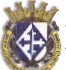 21 DE JULIO DF.T. A.J\'0 20 17Pá ina 7 do HX" JRJ,!; REGIIlURLS F.'l VJRTl.O Qlé HA SillO AGOIAOO F.l.ORD'I Ot:l. DIA. St DCCLARA <.:ONC'ILIIDA 1 A PRF.StN TF. Sl::SION, A LAS II :SR U:-JCF. llORAS C0:-1CNI'IJENTA Y OCI-IU.\o!NU ros lli:'L DIA I)E HOY .CITANO() A St:SIO'I IJRDJ1\AI{JA [)F.AY!!'ITAMI IJNTO, COK fi!'IDAMP.:-JTO     N  LO l>ISPI)f.STU POR t.OSA R IICULOS 29 Y 31Or k\ LEY Uf C.ot!I.ERKO Y lA AUMNIS !1lA(ION PI:HUCA \IUNICIPAL DD .>.!>1ADO D>. JALISt'O.   -\.RTICl.W   2 1  0(;1.  REGLA \lENTO  DI:  AYLINTAMlEKlO  Y  POK JNS rRUCCI O:-JCS DEL PKf.SIDJll\'1 E IIJNICIPAL C.ALE.IA:-J ORO L>E AI\D¡\ LOZANO. El. DIA 2 7 DF. JULIO DEL 2017. ;\ I.AS 10:00 lllEZ l-lORAS, f.l' EL SALON m:SES!("'ES DE AYI!NTA:\tlf''TO.  IIRMA'IDO  LOS  Q1 f. EN  f.l i..A  ll\'WRVIl\I RO'I , (}IJJSinKOI'  YSlJPIEROl' HACER l.() POR \' A:-o'TF. J::L PRf.SIDE'In.MLINICIJ'AL QUb ACTl .A El' l >N ION DF.I .SERVI DOR PI!HLICO ENCAfWAOO n>;LA SECIU!TAKIA DE f,STE AYUI\T;\MII:>NTO Ql.E Al:TORJZA Y  OA rF, 1:'N CUMJ'LI:..tif. "TO A  1.0 DISPUESTO POR 1:1.ARTICLILO 63m LA  LI::Y Df L GORit;R,'<O  X-L..A       Mil\ISTAAClÓ:-1 PIIHUCA  \lt;:-IICIPAL  DCI.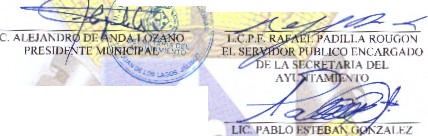 t-.STADO Of JALISCO.            ,..;· t:pC  ,+"	.,l,.._V''\	1,_g_	f/ L.C. R  Tll ARCWA GUTIF:RREZ1\>.GIOOR MUNICIPAL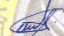 C..lOSE Gl!AI	l:PhliL'E)lO MARTIN 1,RF.  ,UJOR :\IIJNICIJ>AI.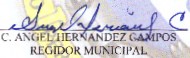 c. I:IEKJA \11\i ATILA 'lO ESt;:OtOJU;GiflOR  ML"--ICII'AL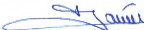 fTRO.IAVIER MDILLA U li'EZK  GIDOR MUNIC IPAl ,DR. AKlONIO GAI .LAROO AI.V ,\REZK {iJOOR MLICIPAI .-C.JO E AN 1ONJo"c'".I''"I t""LEI\ ARUU ELLCSK (j!OOR \ILII'(ICIPAIRAMIRJ:Z SII'DICO MUNJCfPA.J.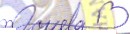 ""11-""11"''1"(,\':-IÑ' RCI'L.A Dr.CHUÜ Vll .l .1\RfGIDOitA MUNK'IrALNAVARR O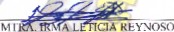 RF.Gt!lORA MUNICIPAl.IJC:iCSS'I PADII.I.A DELUN ARF{;JDORA :1-IUI\ICIPAI.d tn... 'Pt C.AI>IUAN A    FLORES Z(;RM>.\iO KI:'GIDORA  M UNI CIPALDR.FI .AVIO IIÚ	>F. A OA OF.Al\ [)¡\RfGJOOK MUN ICIPAl.21  DE JULIO  DELAÑ0 20l7!';,.8 de 8